SPONSORSHIP OPPORTUNITIES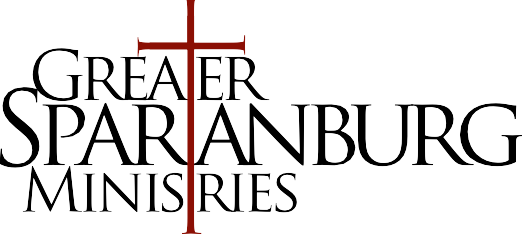 Feed Just One ($150 per family)  GSM distributes free food boxes to families in need in the community on Monday, Tuesday, and Thursday from 9:30am-11:30am.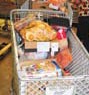 From Our Tables To Yours ($50)Local families in need receive all the necessary ingredients for a complete Thanksgiving meal!Stock A Shelf ($150)GSM Food Pantry consists of over 100 shelves filled with different canned goods, non perishable foods, and a walk in freezer.Christmas Magi ($50 per child)As we seek to teach our friends about the reason for the season – God’s gift of His Son to the world, we love to see the little one’s having a good Christmas as well.Sponsor a Truck ($2,500 will feed 1,250 families or 3,250 individuals)GSM will purchase a truckload of food in your company’s name. You and your team can volunteer in stocking, serving, and helping feed the community.GIFT CARDI want to make a difference. I want  to  help  feed  the  hungry and share the Gospel of Jesus Christ. Please use the following love offering to minister to my neighbor in Spartanburg County.Name:		 Address:		 Phone: (     ) 	Amount:	 Email:  		Detach and mail to: Greater Spartanburg Ministries680 Asheville Hwy • Spartanburg, SC 29303Gifts may also be given at: www.greaterspartanburgministries.org/Make-A-DonationAnd our Facebook page, or PAYPALDIRECTIONSFrom I-85: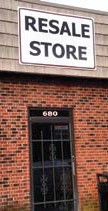 Exit I-85 at Asheville Hwy (Hearon Circle)Drive south on Asheville Hwy.GSM is located on the right at the third traffic light, just beyond Cleveland ParkFrom downtown Spartanburg:Drive north on Church St.Pass the Auditorium and Wofford College on the rightGSM is on the left, beyond the intersection of Church St.HOURS OF OPERATIONOutreach Center and Food Pantry 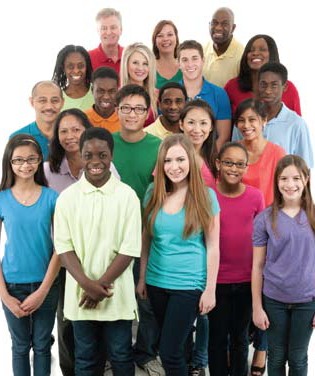 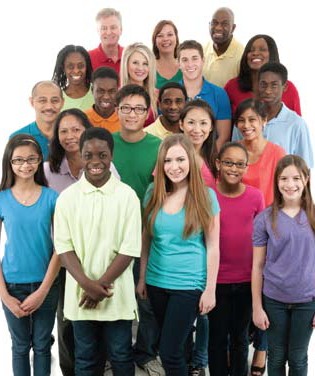 Monday, Tuesday and Thursday 9:30am - 11:00am(Closed the second and fourth Tuesdays)Please remember to bring your Social Security Card and a photo ID.Thrift Store  open Monday thru Saturday 9am – 5PmNondiscrimination   Statement  In accordance with federal law and U.S. Department of Agriculture (USDA) civil rights regulations and policies, this institution is prohibited from discriminating on the basis of race, color, national origin, sex, age, disability, and reprisal or retaliation for prior civil rights activity. (Not all prohibited bases apply to all programs).  Program information may be made available in languages other than English.  Persons with disabilities who require alternative means of communication for program information (e.g. Braille, large print, audiotape, and American Sign Language) should contact the responsible State or local Agency that administers the program or USDA’s TARGET Center at (202)720-2600 (voice and TTY) or contact USDA through the Federal Relay Service at (800)877-8339.  To file a program discrimination complaint, a complainant should complete a Form AD-3027, USDA Program Discrimination Complaint Form, which can be obtained online, at www.usda.gov/sites/default/files/documents/usda-program-discrimination-complaint-form.pdf, from any USDA office, by calling (866)632-9992, or by writing a letter addressed to USDA.  The letter must contain the complainant’s name, address, telephone number, and a written description of the alleged discriminatory action in sufficient detail to inform the Assistant Secretary for Civil Rights (ASCR) about the nature and date of an alleged civil rights violation.  The completed AD-3207 form or letter must be submitted to USDA by mail:  U.S. Department of Agriculture, Office of the Assistant Secretary for Civil Rights, 1400 Independence Avenue, SW, Washington DC 20250-9410; or fax:  (833)256-1665 or (202)690-7442. Email:  program.intake@usda.gov.  This institution is an equal opportunity provider.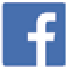 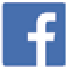 MISSION STATEMENTTo provide emergency assistance to the folks of Spartanburg County who are experiencing times of crisis. Feeding the body and soul, our goal is to provide care ministries and to connect people to the local church.OUR VALUESMankind is the special creation of God, made in His image. Every person possesses full dignity and is worthy of respect and Christian love. (Genesis 1:26-30)As Christians, we have a responsibility to love our neighbors and to give unselfishly and generously to improve their quality of life. We can show Christ’s love by providing living essentials, such as food and clothing. (Matthew25:34-40; Exodus 20:13)Jesus Christ is the eternal Son of God. Born of a virgin, He lived a sinless life, and upon His death on the cross, provided redemption for mankind from sin. He was raised from the dead and is exalted at the right hand of God as the one and only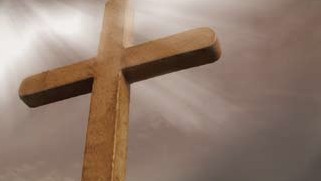 mediator to effect reconciliation between God and mankind. He will return in power and glory to judge the world. Eternal Salvation is available only through faith in Jesus Christ as Lord and Savior. (John 1:1-18; Ephesians 1:7; John 3:16 ; Matthew 7:21; Luke 13:3; 1 Corinthians 15:3-4; Romans10:9)As Disciples of Christ, we have a responsibility to share the good news of the Gospel of Jesus Christ with our neighbor. (Matthew 28:19-20)VOLUNTEERIf you would like to make a different in someone’s life, then consider volunteering at GSM. It is a great way to impact Spartanburg County and you will be blessed knowing that you have helped someone in need. GSM relies on our volunteers to help keep the ministry thriving so we can continue our mission of feeding the body and the soul.If you are personally interested in volunteering, or if you would like to assemble a group of volunteers, give GSM a call today at 864.585.9371. We will be glad  to  work  with you on a schedule that fits you and your group.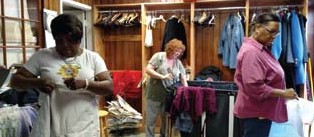 CARE MINISTRIESGospel Message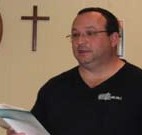 GSM has a wonderful opportunity to share the Gospel with those in our community through Christian presentations, Bibles and other Christian resources that are available for spiritual support and growth.Food PantryEach week, GSM distributes to over 150 local families dry, fresh, refrigerated, frozen groceries and drinks. GSM is a member of the Feeding America Network, and partners with Second Harvest Food Bank of Metrolina, Bi-Lo, Walmart, Sams Club, Publix, Ingles, and Target.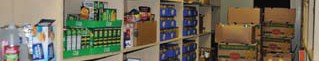 ClothingGSM supplies gently used clothing to local families in need. Clothing is donated by churches, individuals and businesses in Spartanburg county.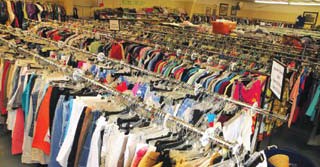 Thrift StoreThe store exists to pay all overhead expenses, with profits supporting the care ministries. Pricing is targeted for the low- income shopper.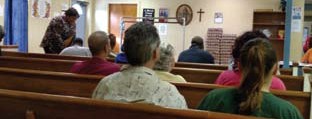 Heating and Cooling AssistanceSeasonally, GSM offers financial assistance to needy families to help with Heating and Cooling expenses.Fire Victims AssistanceFor those in the community who have had the misfortune of losing their belongings to fire, GSM provides basic furnishings and household items.“For I was hungry and you gave me something to eat, I was thirsty and you gave me something to drink, I was a stranger and you invited me in,“For I was hungry and you gave me something to eat, I was thirsty and you gave me something to drink, I was a stranger and you invited me in,“For I was hungry and you gave me something to eat, I was thirsty and you gave me something to drink, I was a stranger and you invited me in,I needed clothes and you clothed me, I was sick and you looked after me, I was in prison and you came to visit me.” Matthew 25:35-36